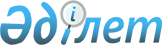 Об утверждении паспортов республиканских бюджетных программ на 2008 год (Управление делами Президента Республики Казахстан)Постановление Правительства Республики Казахстан от 12 декабря 2007 года N 1224 (выписка)



      В соответствии с 
 Бюджетным Кодексом 
 Республики Казахстан от 24 апреля 2004 года Правительство Республики Казахстан 

ПОСТАНОВЛЯЕТ

:




      1. Утвердить паспорта республиканских бюджетных программ на 2008 год:



      Управления делами Президента Республики Казахстан согласно приложениям 
 412 
, 
 413 
, 
 414 
, 
 415 
, 
 416 
, 
 417 
, 
 418 
, 
 419 
, 
 420 
, 
 421 
, 
 422 
, 
 423 
.




      2. Настоящее постановление вводится в действие со дня подписания.


      Премьер-Министр




      Республики Казахстан





ПРИЛОЖЕНИЕ 412         



к постановлению Правительства  



Республики Казахстан      



от 12 декабря 2007 года N 1224 



694 - Управление делами Президента Республики Казахстан





        Администратор бюджетной программы


ПАСПОРТ




республиканской бюджетной программы



001 "Обеспечение деятельности Главы государства,



Премьер-Министра и других должностных лиц



государственных органов"



на 2008 год


      1. Стоимость: 

9170734 тысячи тенге (девять миллиардов сто семьдесят миллионов семьсот тридцать четыре тысячи тенге).




      Сноска. Пункт 1 в редакции постановления Правительства РК от 12.11.2008 


 N 581д 


 .





      2. Нормативно-правовая основа бюджетной программы:

 Закон 
 Республики Казахстан от 12 декабря 1995 года "О государственных наградах Республики Казахстан"; 
 Закон 
 Республики Казахстан от 8 мая 2003 года "Об информатизации"; 
 Закон 
 Республики Казахстан от 7 января 2003 года "Об электронном документе и электронной цифровой подписи"; 
 Закон 
 Республики Казахстан от 21 июля 2007 года "О государственных закупках"; 
 Закон 
 Республики Казахстан от 23 июля 1999 года "О государственной службе"; 
 Указ 
 Президента Республики Казахстан от 21 апреля 2000 года N 378 "О некоторых вопросах Управления Делами Президента Республики Казахстан"; 
 распоряжение 
 Президента Республики Казахстан от 8 ноября 1999 года N 90 "Об утверждении Инструкции о порядке представления к награждению государственными наградами Республики Казахстан и их вручения, Образцов документов к государственным наградам Республики Казахстан и Описания знаков государственных наград Республики Казахстан".



      3. Источники финансирования бюджетной программы:

 средства республиканского бюджета.



      4. Цель бюджетной программы:

 организация обеспечения деятельности Главы государства, Премьер-Министра и других должностных лиц государства, обновление теоретических и практических умений и навыков по образовательным программам в сфере профессиональной деятельности в соответствии с предъявляемыми квалификационными требованиями для эффективности выполнения своих должностных обязанностей, организация системы обучения языкам.



      5. Задачи бюджетной программы:

 материально-техническое, социально-бытовое обеспечение деятельности Главы государства, Премьер-Министра и других должностных лиц государственных органов, материально-техническое обеспечение деятельности Администрации Президента, Канцелярии Премьер-Министра, обслуживание официальных мероприятий с участием Президента Республики Казахстан, Премьер-Министра, повышение профессиональной квалификации государственных служащих, создание условий для функционирования



государственного языка.



      6. План мероприятий по реализации бюджетной программы:



      7. Ожидаемые результаты выполнения бюджетной программы:

 Прямой результат: бесперебойное обеспечение должностных лиц государства; выполнение литерных рейсов в количестве 967 часов; комплексное обслуживание государственных резиденций общей площадью 63 890,7 кв.м и прилегающих территорий 210,6 га., правительственных зданий 124 000,0 кв.м и прилегающих территорий 35,8 га; страхование 6 административных зданий и 3 объектов государственных резиденций; оснащение государственных служащих современными компьютерами на 70 % от общей потребности; повышение профессионального уровня - 9 человек; обучение государственному языку - 93 человека; обучение английскому языку не менее 30 человек; обслуживание автомашин в количестве 26 транспортных единиц и гаража охраняемых лиц с общей площадью - 1000,8 кв.м.



 



      Конечный результат: качественная и своевременная организация обеспечения деятельности Главы государства, Премьер-Министра и других должностных лиц государства. Обеспечение потребности в повышении профессионального уровня государственных служащих на 100 %, в обучении государственному языку государственных служащих на 100 % и в обучении английскому языку государственных служащих на 100 %.



 



      Финансово-экономический результат: стоимость авиатранспортных услуг по каждому литерному рейсу, установленная исходя из планового налета часов и средних тарифов 495 006,0 тенге/час; затраты на обслуживание единицы площади государственных резиденций, правительственных зданий и прилегающих территорий 22 112,0 тенге на кв.м.; проведение официальных мероприятий в соответствии с нормами представительских затрат; затраты в среднем на содержание 1 головы высокоценной спортивной лошади составит - 933 750,0 тенге, за 1 единицу транспорта в гараже охраняемых лиц - 1 650 654,0 тенге. Средние затраты на повышение квалификации одного государственного служащего 37 778,0 тенге. Средние затраты на обучение государственному языку одного государственного служащего 12 398,0 тенге.



Средние затраты на обучение английскому языку одного государственного служащего 22 100,0 тенге.

Своевременность: выполнение мероприятий в соответствии с планом мероприятий и заключаемыми договорами.

Качество: высокий уровень удовлетворения потребностей получателей государственных услуг, повышение профессионального уровня государственных служащих согласно требованиям профессиональной государственной службы, в соответствии с современными экономическими условиями.




ПРИЛОЖЕНИЕ 413         



к постановлению Правительства  



Республики Казахстан      



от 12 декабря 2007 года N 1224 



694 - Управление делами Президента Республики Казахстан





        Администратор бюджетной программы      


ПАСПОРТ




республиканской бюджетной программы



003 "Санитарно-эпидемиологическое благополучие населения



на республиканском уровне"



на 2008 год


      1. Стоимость:

 90877 тысяч тенге (девяносто миллионов восемьсот семьдесят семь тысяч тенге).



      2. Нормативно-правовая основа бюджетной программы:

 статья 
 5 
 Закона Республики Казахстан от 4 декабря 2002 года "О санитарно-эпидемиологическом благополучии населения"; 
 Указ 
 Президента Республики Казахстан от 21 апреля 2000 года N 378 "О некоторых вопросах Управления Делами Президента Республики Казахстан"; совместный приказ по Управлению Делами Президента Республики Казахстан от 3 сентября 2002 года N уд-08/52 и Министерства



здравоохранения Республики Казахстан от 3 сентября 2002 года N 813 "Об утверждении Правил обеспечения медицинской и санитарно-эпидемиологической безопасности визитов охраняемых лиц"; утвержденный приказом руководителя Администрации Президента Республики Казахстан N 01-58/65 ДСП от 15 мая 2000 года "порядок медицинского обеспечения визитов охраняемых лиц в регионы страны".



      3. Источники финансирования бюджетной программы:

 средства республиканского бюджета.



      4. Цель бюджетной программы:

 обеспечение медицинской безопасности и санитарно-эпидемиологического благополучия государственных служащих, прикрепленных к Медицинскому центру Управления делами Президента Республики Казахстан, объектов Управления делами Президента Республики, членов официальных делегаций и охраняемых лиц страны.



      5. Задачи бюджетной программы:

 предупреждение и пресечение нарушений санитарно-эпидемиологического законодательства, а также выявление и ликвидация неблагоприятных факторов окружающей среды на объектах Управления делами Президента Республики Казахстан. Обеспечение санитарно-эпидемиологической безопасности охраняемых лиц и членов официальных делегаций, санитарно-эпидемиологического благополучия государственных служащих, прикрепленных к Медицинскому центру Управления делами Президента Республики Казахстан.



      6. План мероприятии по реализации бюджетной программы:



      7. Ожидаемые результаты выполнения бюджетной программы:

 Прямой результат: количество проводимых исследований 40 567 проб и образцов, доставляемых из подконтрольных объектов, количество лабораторно инструментальных исследований 76580, количество противоэпидемических мероприятий, направленных на своевременное выявление и устранение заболеваний 105. Приобретение лабораторного оборудования в количестве не менее 6 единиц, в том числе: интегрированный вакуумный центрифужный концентратор - 1 единица, электронный цифровой счетчик колоний - 1 единица, холодильник промышленный - 1 единица, электрическая печь - 1 единица, рефлектометр Rqflex plus - 1 единица, система контроля бактериального загрязнения объектов окружающей среды - 1 единица. Приобретение автомобиля - 1 единица, лабораторной мебели не менее 8 комплектов.



 



      Конечный результат: предотвращение вспышек инфекционных и профессиональных заболеваний. Стабильная санитарно-эпидемиологическая обстановка на объектах Управления делами Президента Республики Казахстан. Степень обеспечения оснащенности лабораторным оборудованием 72 процента от общей потребности; степень обеспечения стандартными образцами и типовыми растворами 95 процентов от общей потребности.



 



      Финансово-экономический результат: применение современного оборудования для проведения сложных исследований с одновременным сокращением времени получения результатов; стоимость расходов на 1 санитарно-эпидемиологическое мероприятие 185 735,0 тенге.



 



Своевременность: своевременное обеспечение санитарно-эпидемиологического благополучия государственных служащих, прикрепленных к Медицинскому центру Управления делами Президента Республики Казахстан.

Качество: повышение своевременности и качества диагностики инфекционных заболеваний, качественная оценка состояния медицинской и санитарно-эпидемиологической безопасности охраняемых лиц и членов официальных делегаций.




ПРИЛОЖЕНИЕ 414         



к постановлению Правительства  



Республики Казахстан      



от 12 декабря 2007 года N 1224 



694 - Управление делами Президента Республики Казахстан





        Администратор бюджетной программы      


ПАСПОРТ




республиканской бюджетной программы



      004 "Оказание медицинской помощи отдельным категориям граждан"



      на 2008 год


      1. Стоимость:

 2123395 тысяч тенге (два миллиарда сто двадцать три миллиона триста девяносто пять тысяч тенге).



      2. Нормативно-правовая основа бюджетной программы:

 статья 4 
 Закона Республики Казахстан от 7 июля 2006 года "Об охране здоровья граждан"; 
 статьи 5 
, 
 16_ 
, 
 17_ 
, 
 18_ 
, 
 19_ 
 и 
 26_ 
 Закона Республики Казахстан от 4 июня 2003 года "О системе здравоохранения"; 
 Указ 
 Президента Республики Казахстан от 18 мая 1998 года N 3956 "О первоочередных мерах по улучшению состояния здоровья граждан Республики Казахстан"; приказ Управления делами Президента Республики Казахстан от 16 апреля 2005 года N УД-05/45 "О правилах прикрепления к Медицинскому центру Управления делами Президента Республики Казахстан".



      3. Источники финансирования бюджетной программы:

 средства республиканского бюджета.



      4. Цель бюджетной программы:

 сохранение и укрепление здоровья обслуживаемых категорий граждан, прикрепленных к Медицинскому центру Управления делами Президента Республики Казахстан.



      5. Задачи бюджетной программы:

 оказание квалифицированной и специализированной медицинской помощи, лечение за рубежом, восстановительное лечение и медицинская реабилитация государственных служащих. 



      6. План мероприятии по реализации бюджетной программы:



      7. Ожидаемые результаты выполнения бюджетной программы:

 Прямой результат: Лечение в стационарах больниц в среднем 6 804 пациента прикрепленного контингента, среднегодовое количество посещений в амбулаторно-поликлинических отделениях 272 500; среднегодовое количество вызовов скорой помощи 5 300; оплата лечения в зарубежных клиниках и транспортные расходы не менее 24 пациентов, в том числе проезд сопровождающих лиц. Восстановительное лечение и медицинская реабилитация государственных служащих в количестве не менее 552 пациентов. Приобретение медицинского оборудования в количестве не менее 5 единиц. Проведение текущего ремонта зданий и помещений республиканского государственного казенного предприятия "Центральная клиническая больница" в городе Алматы.

Конечный результат: снижение заболеваемости обслуживаемых категорий граждан, прикрепленных к Медицинскому центру Управления делами Президента Республики Казахстан. Степень оснащенности медицинских учреждений современным многофункциональным лечебно-диагностическим оборудованием на 80 процентов от общей потребности.

Финансово-экономический результат: средняя длительность пребывания больного на койке в пределах 9 дней; работа койки 315 дней; средняя стоимость единицы медицинского оборудования - 91801,2 тыс. тенге; 0,2 процента государственных служащих, получивших высокоспециализированную медицинскую помощь за рубежом; 32 процента пациентов, состоящих на диспансерном учете и прошедших восстановительное лечение и медицинскую реабилитацию; уровень госпитализации - не более 50 процентов.

Своевременность: своевременное оказание медицинской помощи государственным служащим; поставка оборудования в соответствии с графиком поставки оборудования и планом проведения текущего ремонта.

Качество: повышение уровня оказания медицинской помощи; отсутствие жалоб по поводу оказания медицинских услуг. 




ПРИЛОЖЕНИЕ 415         



к постановлению Правительства  



Республики Казахстан      



от 12 декабря 2007 года N 1224 



694 - Управление делами Президента Республики Казахстан





        Администратор бюджетной программы      


ПАСПОРТ




республиканской бюджетной программы



005 "Техническое и информационное обеспечение



медицинских организаций"



на 2008 год


      1. Стоимость:

 39399 тысяч тенге (тридцать девять миллионов триста девяносто девять тысяч тенге).



      2. Нормативно-правовая основа бюджетной программы:

 Указ 
 Президента Республики Казахстан от 21 апреля 2000 года N 378 "О некоторых вопросах Управления делами Президента Республики Казахстан".



      3. Источники финансирования бюджетной программы:

 средства республиканского бюджета.



      4. Цель бюджетной программы: 

внедрение современных медицинских технологий в области профилактики, диагностики и лечения, способствующие улучшению объема и качества медицинской помощи прикрепленному контингенту.



      5. Задачи бюджетной программы:

 информационное обеспечение новейшими и перспективными инновационными технологиями в области медицины; ведение научно-исследовательской, информационно-издательской деятельности; мониторинг по внедрению инновационных медицинских технологий и эффективного использования медицинского



оборудования в системе подведомственных учреждений и организаций Медицинского центра Управления делами Президента Республики Казахстан.



      6. План мероприятии по реализации бюджетной программы:



      7. Ожидаемые результаты выполнения бюджетной программы:

 Прямой результат: степень внедрения и мониторинг инновационных медицинских технологий - 100 процентов; выпуск ежеквартального журнала - 4 единицы (800 экземпляров); дайджеста "Новости медицины" - 48 номеров.

Конечный результат: повышение информированности подведомственных организаций Медицинского центра Управления делами Президента Республики Казахстан о новых технологиях; степень технического сопровождения всех мероприятий, проводимых Медицинским центром Управления делами Президента Республики Казахстан 100 процентов.

Финансово-экономический результат: обеспечение фактических затрат на единицу представленных услуг в пределах планируемого объема затрат представленных услуг или выполненных работ; средняя стоимость единицы оборудования - 980,0 тыс. тенге; автотранспорта - 2500,0 тыс. тенге.

Своевременность: своевременное 100 процентное выполнение мероприятий в соответствии с графиком проведения мероприятий.

Качество: уровень удовлетворения потребностей получателей государственных услуг 100 процентов.




ПРИЛОЖЕНИЕ 416         



к постановлению Правительства  



Республики Казахстан      



от 12 декабря 2007 года N 1224 



694 - Управление делами Президента Республики Казахстан





        Администратор бюджетной программы      


ПАСПОРТ




республиканской бюджетной программы



006 "Проведение государственной информационной политики"



на 2008 год


      1. Стоимость:

 144448 тысяч тенге (сто сорок четыре миллиона четыреста сорок восемь тысяч тенге).



      2. Нормативно-правовая основа бюджетной программы:

 статья 
 9 
 Конституционного закона Республики Казахстан от 20 июля 2000 года "О Первом Президенте Республики Казахстан"; 
 постановление 
 Правительства Республики Казахстан от 17 августа 1999 года N 1178 "О реорганизации государственного учреждения "Телерадиокомплекс Президента Республики Казахстан".



      3. Источники финансирования бюджетной программы:

 средства республиканского бюджета.



      4. Цель бюджетной программы: 

укрепление позитивного имиджа Республики Казахстан в мире. Информирование населения страны о деятельности Президента и Правительства Республики Казахстан.



      5. Задачи бюджетной программы:

 создание актуальных телевизионных программ на высоком профессиональном уровне, всестороннее освещение проводимых социально-



экономических и политических реформ, архивирование материалов, имеющих историческую ценность и обеспечение их сохранности.



      6. План мероприятии по реализации бюджетной программы:



      7. Ожидаемые результаты выполнения бюджетной программы:

 Прямой результат: степень исполнения тематического плана выпуска оперативной информации, спецвыпусков, съемок протокольных мероприятий, связанных с деятельностью Президента и Правительства Республики Казахстан - 320 часов; пополнение видеоархива - 210 часов; количество созданных высокопрофессиональных, высококачественных, актуальных, отвечающих требованию времени документальных видеофильмов - 12 фильмов. 

Конечный результат: дальнейшее размещение подготовленного видеоматериала на республиканских телевизионных каналах с целью доведения до широких масс населения страны политических и экономических реформ, проводимых Президентом и Правительством Республики Казахстан, сотрудничество с телерадиокомпаниями стран ближнего и дальнего зарубежья.

Финансово-экономический результат: средняя стоимость затрат на производство одного документального фильма 4572,0 тыс. тенге; стоимость одного часа подготовки видеоматериалов, демонстрация его, а также пополнение видеоархива - 169,0 тыс. тенге.

Своевременность: выполнение мероприятий согласно утвержденного графика работы.

Качество: полное информирование населения страны о деятельности Президента и Правительства Республики Казахстан путем размещения информации в средствах массовой информации Республики Казахстан.




ПРИЛОЖЕНИЕ 417         



к постановлению Правительства  



Республики Казахстан      



от 12 декабря 2007 года N 1224 



694 - Управление делами Президента Республики Казахстан





        Администратор бюджетной программы      


ПАСПОРТ




республиканской бюджетной программы



      007 "Охрана, защита, воспроизводство лесов и животного мира"



      на 2008 год


      1. Стоимость:

 224440 тысяч тенге (двести двадцать четыре миллиона четыреста сорок тысяч тенге).



      2. Нормативно-правовая основа бюджетной программы:

 Закон 
 Республики Казахстан от 9 июля 2004 года "Об охране, воспроизводстве и использовании животного мира"; 
 Закон 
 Республики Казахстан от 7 июля 2006 года "Об особо охраняемых природных территориях"; 
 Лесной кодекс 
 Республики Казахстан от 8 июля 2003 года; 
 постановление 
 Правительства Республики Казахстан от 12 августа 2000 года N 1246 "О государственном национальном природном парке "Бурабай".



      3. Источники финансирования бюджетной программы:

 средства республиканского бюджета.



      4. Цель бюджетной программы: 

сохранение целостности экосистем Боровского горно-лесного массива.



      5. Задачи бюджетной программы:

 проведение мероприятий по сохранению уникального природного комплекса Боровского горно-лесного массива.



      6. План мероприятии по реализации бюджетной программы:



      7. Ожидаемые результаты выполнения бюджетной программы:

 Прямые результаты: посадка леса на площади 30 га, устройство минерализованных полос 145 км, уход за минерализованными полосами 2 390 км, природоохранные мероприятия на площади 83 510 га, охрана леса - 181 733 га.

Конечный результат: обеспечение сохранности природного комплекса и экосистемы на территории парка площадью 83,511 га, охрана леса на площади - 181,7 тыс. га.

Финансово-экономический результат: затраты на посадку леса 1 га составят 13 000,0 тенге, устройство минерализованных полос на 1 км - 709,0 тенге, уход за минерализованными полосами 1 км - 476,0 тенге, природоохранные мероприятия на площади 1 га - 1 367,0 тенге, затраты на охрану 1 га охраняемой площади составят 818,67 тенге.

Своевременность: выполнение намеченных мероприятий в течение года, приобретение техники в соответствии с графиком поставок.

Качество: обеспечить сохранение биоразнообразия на территории ГНПП "Бурабай": Растительный покров 750 видов; животных 305 видов.




ПРИЛОЖЕНИЕ 418         



к постановлению Правительства  



Республики Казахстан      



от 12 декабря 2007 года N 1224 



694 - Управление делами Президента Республики Казахстан





        Администратор бюджетной программы      


ПАСПОРТ




республиканской бюджетной программы



      008 "Строительство и реконструкция объектов Управления делами 



      Президента Республики Казахстан"



на 2008 год


      1. Стоимость: 

13917604 тысячи тенге (тринадцать миллиардов девятьсот семнадцать миллионов шестьсот четыре тысячи тенге).




      Сноска. Пункт 1 в редакции постановления Правительства РК от 12.11.2008 


 N 581д 


 .





      2. Нормативно-правовая основа бюджетной программы:

 Закон 
 Республики Казахстан от 16 июля 2001 года "Об архитектурной, градостроительной и строительной деятельности в Республике Казахстан"; 
 Указ 
 Президента Республики Казахстан от 21 апреля 2000 года N 378 "О некоторых вопросах Управления Делами Президента Республики Казахстан".



      3. Источники финансирования бюджетной программы:

 средства республиканского бюджета.



      4. Цель бюджетной программы: 

развитие инфраструктуры столицы и повышение имиджа Республики Казахстан.



      5. Задачи бюджетной программы:

 обеспечение условий для качественного проведения строительно-монтажных работ на объектах Управления делами Президента Республики Казахстан.



      6. План мероприятии по реализации бюджетной программы:




      Сноска. Пункт 6 с изменениями, внесенными постановлениями Правительства РК от 15.04.2008 


 N 342 


; от 13.06.2008 


 N 581 


; от 26.08.2008 


 N 766 


; от 12.11.2008 


 N 581д 


 . 





      

7. Ожидаемые результаты выполнения бюджетной программы: 

Прямой результат: завершение строительства крытого гаража на 400 легковых автомобилей с вспомогательными помещениями на левом берегу реки Ишим; стоянки авиационной техники и технического здания авиакомпании "Беркут"; крытого стадиона на 30 000 зрительных мест; проектирование и строительство авиационного ангара и стоянки авиационной техники авиакомпании "Беркут" в международном аэропорту города Астаны; детского сада на 240 мест в жилом комплексе "Караоткел" в городе Астана; сельскохозяйственного кластера по производству, переработке и реализации продукции животноводства на территории села Красноярка Целиноградского района Акмолинской области; Визит-центра на территории музея природы по улице Кенесары в поселке Бурабай Щучинского района Акмолинской области; Дизельной подстанции Дома министерств в новом центре города Астаны; клинико-реабилитационного комплекса Медицинского центра Управления делами Президента Республики Казахстан; 316 кв. жилого дома, водопроводных сетей на территории заказчика в поселке Тельмана города Астаны; реконструкция и расширение санатория "Алматы" в городе Алматы; проектирование, реконструкция и расширение санатория "Казахстан" в городе Ессентуки (Россия); разработка проектно-сметной документации проекта "Очистка водоемов (озер Щучье, Боровое, Карасу) Щучинско-Боровской курортной зоны", проектирование и строительство котельной для детского сада на 240 мест в городе Астане, завершение строительства Дома Министерств в новом административном центре города Астана.

Конечный результат: своевременный ввод в эксплуатацию объектов для повышения имиджа Республики Казахстан и обеспечения государственных органов новыми, современными зданиями.

Финансово-экономический результат: экономический эффект достигается посредством реализации мероприятий по развитию и усовершенствованию инфраструктуры столицы.

Своевременность: согласно планам-графикам работ в соответствии с заключенными договорами.

Качество: в соответствии строительным нормам и правилам. 




      Сноска. Пункт 7 в редакции постановления Правительства РК от 15.04.2008 


 N 342 


 ; с изменениями, внесенными постановлениями Правительства РК




 от 13.06.2008 


 N 581 


; от 26.08.2008 


 N 766 


; от 12.11.2008 


 N 581д 


 . 






   ПРИЛОЖЕНИЕ 419         



к постановлению Правительства  



Республики Казахстан      



от 12 декабря 2007 года N 1224 



694 - Управление делами Президента Республики Казахстан





        Администратор бюджетной программы      


ПАСПОРТ




республиканской бюджетной программы



009 "Обновление парка автомашин для государственных органов"



на 2008 год


      1. Стоимость:

 629477 тысяч тенге (шестьсот двадцать девять миллионов четыреста семьдесят семь тысяч тенге).



      2. Нормативно-правовая основа бюджетной программы:

 Закон 
 Республики Казахстан от 16 мая 2002 года "О государственных закупках"; 
 Указ 
 Президента Республики Казахстан от 21 апреля 2000 года N 378 "О некоторых вопросах Управления Делами Президента Республики Казахстан".



      3. Источники финансирования бюджетной программы:

 средства республиканского бюджета.



      4. Цель бюджетной программы: 

обеспечение качественного и своевременного транспортного обслуживания центральных государственных органов. Транспортное обслуживание официальных мероприятий на современном уровне.



      5. Задачи бюджетной программы:

 централизованное приобретение автотранспорта для планомерного обновления парка автомашин.



      6. План мероприятии по реализации бюджетной программы:



      7. Ожидаемые результаты выполнения бюджетной программы: 

Прямой результат: пополнение парка автомашин не менее чем на 53 единицы.

Конечный результат: планомерное обновление парка автомашин для обеспечения качественного, безопасного и своевременного транспортного обслуживания центральных государственных органов.

Финансово-экономическая результат: стоимость единицы автотранспорта в пределах плановых затрат 11877,0 тыс. тенге. 

Своевременность: поставка автотранспорта в соответствии с графиком поставок.

Качество: повышение уровня транспортного обслуживания центральных государственных органов и материально-технического состояния.




ПРИЛОЖЕНИЕ 420         



к постановлению Правительства  



Республики Казахстан      



от 12 декабря 2007 года N 1224 



694 - Управление делами Президента Республики Казахстан





        Администратор бюджетной программы      


ПАСПОРТ




республиканской бюджетной программы



    011 "Переподготовка и специализация врачей за рубежом"



на 2008 год


      1. Стоимость:

 8490 тысяч тенге (восемь миллионов четыреста девяносто тысяч тенге).



      2. Нормативно-правовая основа бюджетной программы:

 Закон 
 Республики Казахстан от 7 июля 2006 года "Об охране здоровья граждан".



      3. Источники финансирования бюджетной программы:

 средства республиканского бюджета.



      4. Цель бюджетной программы: 

обновление теоретических и практических умений и навыков медицинских работников по образовательным программам в зарубежных клиниках и научных центрах для повышения уровня и качества медицинского обслуживания.



      5. Задачи бюджетной программы:

 обеспечение Медицинского центра высококвалифицированными кадрами, владеющими современными методами и технологиями здравоохранения по мировым стандартам.



      6. План мероприятии по реализации бюджетной программы:



      7. Ожидаемые результаты выполнения бюджетной программы: 

Прямой результат: количество врачей, получивших сертификат по переподготовке и специализации в зарубежных ведущих клиниках и научных центрах - 13 единиц.

Конечный результат: повышение квалификации медицинских работников, позволяющих работать на уровне мировых достижений медицинской науки и практики. Ожидаемое количество медицинских инноваций составит в среднем 20 единиц.

Финансово-экономический результат: средние затраты на переподготовку и специализацию в зарубежных ведущих клиниках и научных центрах одного врача 653,1 тыс. тенге.

Своевременность: своевременное выполнение мероприятий в соответствии с заключаемыми договорами.

Качество: повышение качества медицинского обслуживания прикрепленного контингента, путем повышения профессионального уровня квалификации, практического освоения и внедрения новых медицинских технологий в профилактике, диагностике, лечении и оздоровлении заболеваний работников Медицинского центра. 4 % врачей Медицинского центра повысят свой профессиональный уровень за рубежом. 




ПРИЛОЖЕНИЕ 421        



к постановлению Правительства  



Республики Казахстан      



от 12 декабря 2007 года N 1224 



694 - Управление делами Президента Республики Казахстан





        Администратор бюджетной программы      


ПАСПОРТ




республиканской бюджетной программы



      013 "Увеличение уставного капитала НАО "Телерадиокомплекс 



      Президента Республики Казахстан""



на 2008 год


      1. Стоимость:

 94752 тысячи тенге (девяносто четыре миллиона семьсот пятьдесят две тысячи тенге).



      2. Нормативно-правовая основа бюджетной программы:

 статья 9 
 Закона Республики Казахстан от 20 июля 2000 года "О Первом Президенте Республики Казахстан"; 
 Указ 
 Президента Республики Казахстан от 21 апреля 2000 года N 378 "О некоторых вопросах Управления Делами Президента Республики Казахстан"; 
 постановление 
 Правительства Республики Казахстан от 17 августа 1999 года N 1178 "О реорганизации государственного учреждения "Телерадиокомплекс Президента Республики Казахстан".



      3. Источники финансирования бюджетной программы:

 средства республиканского бюджета.



      4. Цель бюджетной программы: 

пропаганда патриотизма среди населения Республики Казахстан путем освещения деятельности Президента Республики Казахстан.



      5. Задачи бюджетной программы:

 создание актуальных телевизионных программ на высоком профессиональном уровне, всестороннее освещение проводимых социально-экономических и политических реформ.



      6. План мероприятии по реализации бюджетной программы:



      7. Ожидаемые результаты выполнения бюджетной программы: 

Прямой результат: своевременное оснащение современным оборудованием для создания актуальных телевизионных программ на высоком профессиональном уровне, всестороннее освещение проводимых социально-экономических и политических реформ.

Конечный результат: проведение качественного и оперативного информационного обслуживания деятельности Главы государства, его рабочих поездок по регионам страны и иных особо важных мероприятий.

Финансово-экономический результат: средняя стоимость телевизионного оборудования - 3 644,3 тыс. тенге.

Своевременность: выполнение мероприятий согласно утвержденного графика работы. 



 



      Качество: полное информирование населения страны о деятельности Президента и Правительства Республики Казахстан путем размещения информации в средствах массовой информации Республики Казахстан.




      ПРИЛОЖЕНИЕ 422        



к постановлению Правительства  



Республики Казахстан      



от 12 декабря 2007 года N 1224 



694 - Управление делами Президента Республики Казахстан





        Администратор бюджетной программы      


ПАСПОРТ




республиканской бюджетной программы



      014 "Содержание административного здания "Дом министерств""



на 2008 год


      1. Стоимость: 

1830517 тысяч тенге (один миллиард восемьсот тридцать миллионов пятьсот семнадцать тысяч тенге).




      Сноска. Пункт 1 в редакции постановления Правительства РК от 12.11.2008 


 N 581д 


 .





      2. Нормативно-правовая основа бюджетной программы:

 Указ 
 Президента Республики Казахстан от 21 апреля 2000 года N 378 "О некоторых вопросах Управления Делами Президента Республики Казахстан".



      3. Источники финансирования бюджетной программы:

 средства республиканского бюджета.



      4. Цель бюджетной программы: 

хозяйственное обслуживание здания "Дом Министерств", обеспечение бесперебойного функционирования технологического оборудования здания.



      5. Задачи бюджетной программы:

 поддержка и техническое обслуживание технологического оборудования здания, хозяйственное обслуживание здания.



      6. План мероприятии по реализации бюджетной программы:




      Сноска. Пункт 6




 с изменениями, внесенными постановлением Правительства РК




 от 13.06.2008 


 N 581 


.





      

7. Ожидаемые результаты выполнения бюджетной программы: 

Прямой результат:



удельный вес функционирующих лифтов, вентиляционного и электротехнического, санитарно-технического оборудования, инженерных сетей и коммуникаций, приточно-вытяжной системы вентиляции, пожарной безопасности, пожарной сигнализации и автоматической телефонной станции с внешними и внутренними сетями от их общего числа составит 100 %.

Конечный результат: бесперебойное и безаварийное функционирование всего технологического оборудования Здания.

Финансово-экономический результат: средняя стоимость затрат на содержание 1 квадратного метра Здания составит 9503 тенге.

Своевременность: своевременное 100 % выполнение мероприятий в соответствии с планом.

Качество: создание нормальных социально-бытовых условий для государственных служащих. 




      Сноска. Пункт 7




 с изменениями, внесенными постановлением Правительства РК




 от 13.06.2008 


 N 581 


.






   ПРИЛОЖЕНИЕ 423         



к постановлению Правительства  



Республики Казахстан      



от 12 декабря 2007 года N 1224 



694 - Управление делами Президента Республики Казахстан





        Администратор бюджетной программы      


ПАСПОРТ




республиканской бюджетной программы



      015 "Развитие инфраструктуры Щучинско-Боровской курортной зоны"



на 2008 год


      1. Стоимость: 

3512804 тысячи тенге (три миллиарда пятьсот двенадцать миллионов восемьсот четыре тысячи тенге).




      Сноска. Пункт 1 в редакции постановления Правительства РК от 12.11.2008 


 N 581д 


 .





      2. Нормативно-правовая основа бюджетной программы:

 Закон 
 Республики Казахстан от 7 июля 2006 года "Об особо охраняемых природных территориях"; 
 Распоряжение 
 Президента Республики Казахстан от 11 июня 2004 года N 474 "О мерах по сохранению уникальных и редких ландшафтов на территории Республики Казахстан"; 
 постановление 
 Правительства Республики Казахстан от 12 августа 2000 года N 1246 "О государственном национальном природном парке "Бурабай".



      3. Источники финансирования бюджетной программы:

 средства республиканского бюджета.



      4. Цель бюджетной программы: 

сохранение природных комплексов, уникальных и эталонных природных участков и объектов государственного природно-заповедного фонда и создание современной инфраструктуры туризма.



      5. Задачи бюджетной программы:

 восстановление нарушенных природных комплексов, особо ценных исторических и культурных ландшафтов, памятников истории, культуры и других объектов наследия народов Казахстана, проведение природоохранных и рекреационных мероприятий. Развитие инфраструктуры экологического туризма. Экологическое образование. Воспитание экологически грамотного (ответственного) общества.



      6. План мероприятии по реализации бюджетной программы:




      Сноска. Пункт 7 с изменениями, внесенными постановлением Правительства РК от 15.04.2008 


 N 342 



      

7. Ожидаемые результаты выполнения бюджетной программы: 

Прямой результат: проведение строительных работ по наружным инженерным сетям. Создание необходимых условий для поддержки существующей инфраструктуры Щучинско-Боровской курортной зоны.

Конечный результат: создание современного высокоэффективного и конкурентоспособного туристского комплекса, сохранение биологического и ландшафтного разнообразия в естественном состоянии, восстановление нарушенных природных комплексов, объектов государственного природно-заповедного фонда.

Финансово-экономический результат: экономический эффект достигается посредством реализации мероприятий по развитию и усовершенствованию инфраструктуры Щучинско-Боровской курортной зоны; средняя стоимость единицы специализированной техники в пределах плановых затрат 4020,0 тыс. тенге; средняя стоимость основных активов 123,6 тыс. тенге.

Своевременность: согласно планам-графикам работ в соответствии с заключенными договорами, приобретение основных средств в соответствии с графиком поставок.

Качество: согласно строительным нормам и правилам.

					© 2012. РГП на ПХВ «Институт законодательства и правовой информации Республики Казахстан» Министерства юстиции Республики Казахстан
				
N



п/п

Код 



про-



грам-



мы

Код 



под-



про-



грам-



мы

Наименование программы (подпрограммы)

Мероприятия по реализации программы (подпрограмм)

Сроки реализации

Ответственные



исполнители

1

2

3

4

5

6

7

1

001

Обеспечение



деятельности



Главы



государства,



Премьер-



Министра и



других



должностных лиц



государственных



органов

2

001

Аппарат



центрального



органа

1. Организация



литерных рейсов



Президента,



Премьер-Министра



и Госсекретаря



Республики



Казахстан, в



соответствии



с графиком работы



5 воздушными



судами.



Обеспечение



литерных рейсов



необходимой



связью.



2. Комплексное



обслуживание



государственных



резиденций и



правительственных



зданий.



3. Страхование



административных



зданий РГКП



"Дирекция



административных



зданий"



Администрации



Президента и



Правительства



Республики



Казахстан и



объектов РГП



"Дирекция



государственных



резиденций".



4. Организация



проживания



официальных



приглашенных



лиц;



транспортное



обеспечение;



обслуживание



официальных



мероприятий:



организация и



проведение



торжественных и



официальных



обедов; встреч



и других



мероприятий;



приобретение и



формирование



сувениров,



памятных



подарков от



имени Главы



государства и



Главы



Правительства.



5. Функционирова-



ние базы



конноспортивного



манежа



акционерного



общества



"Астана Өнiм".



6. Изготовление



государственных



наград, нагрудных



знаков, дипломов



и документов для



награждения



граждан в знак



признания их



заслуг перед



Республикой



Казахстан в



соответствии



с заявкой



Администрации



Президента



Республики



Казахстан;



поддержание



накопительного



фонда наград



(резерв).



7. Содержание



автомашин и



гаража



охраняемых лиц.

В течение



года

Управление



делами



Президента 



Республики



Казахстан

3

007

Повышение



квалификации



государственных



служащих

Приобретение



услуг по



повышению



квалификации



государственных



служащих по



следующим 5



направлениям:



1) управление



проектами;



2) бюджетирова-



ние, планирование



и контроль



исполнения;



3) изучение



международных



стандартов 



финансовой



отчетности;



4) комплексная



защита



информации;



5) ключевые



навыки



управления.



Обучение



государственному



и английскому



языкам.

В течение



года

Управление



делами



Президента



Республики



Казахстан

4

017

Обеспечение



функциониро-



вания



информационных



систем и



информационно-



техническое



обеспечение



государственных



органов

Приобретение:



1) вычислитель-



ного и



периферийного



оборудования;



2) лицензионного



программного



обеспечения;



3) услуг по



эксплуатации и



сопровождению



информационных



систем.

В течение



года

Управление



делами



Президента



Республики



Казахстан

N



п/



п

Код 



про-



грам-



мы

Код 



под-



про-



грам-



мы

Наименование программы (подпрограммы)

Мероприятия по реализации программы (подпрограмм)

Сроки реализации

Ответственные



исполнители

1

2

3

4

5

6

7

1

003

Санитарно-



эпидемиологи-



ческое



благополучие



населения на



республиканском



уровне

Проведение



санитарно-



эпидемиологичес-



кой экспертизы



объектов внешней



среды с



выполнением



санитарно-



химических, ток-



сикологических,



радиологических,



инструментальных,



бактериологичес-



ких, паразито-



логических,



вирусологических



исследований



Центром



санитарно-



эпидемиологичес-



кой экспертизы



в соответствии с



лимитом штатной



численности 31



единиц.



Приобретение



лабораторного



оборудования.



Капитальный



ремонт помещений.

В течение



года

Центр



санитарно-



эпидемиологи-



ческой



экспертизы



Медицинского



Центра



Управления



Делами



Президента



Республики



Казахстан

N



п/п

Код 



про-



грам-



мы

Код 



под-



про-



грам-



мы

Наименование программы (подпрограммы)

Мероприятия по реализации программы (подпрограмм)

Сроки реализации

Ответственные



исполнители

1

2

3

4

5

6

7

1

004

Оказание



медицинской



помощи



отдельным



категориям



граждан

Оказание квали-



фицированной и



специализирован-



ной медицинской



помощи



(терапевтической,



кардиологической,



нефрологической,



гастроэнтерологи-



ческой,



эндокринологи-



ческой,



хирургической,



урологической,



гинекологической)



прикрепленному



контингенту в



стационарных,



амбулаторно-



поликлинических



отделениях и



отделениях скорой



помощи в



медицинских



организациях



Медицинского



центра



Управления



делами



Президента,



в том числе в



Больнице



Медицинского



центра Управления



делами Президента



Республики



Казахстан



(город Астана),



Центральной



клинической



больнице



(город Алматы),



Научно-



Национальном



медицинском



Центре



Министерства



здравоохранения



Республики



Казахстан.



Медицинское



сопровождение



официальных



мероприятий.



Проведение



комплексного



медицинского



осмотра



государственных



служащих.



Оплата лечения



в зарубежных



клиниках и



транспортные



расходы



направляемых



пациентов, в



том  числе проезд



сопровождающих



лиц.



Восстановительное



лечение и



медицинская



реабилитация



государственных



служащих в



санаторно-



курортных



организациях



Республики



Казахстан и



Медицинского



центра Управления



делами Президента



Республики



Казахстан.



Приобретение



медицинского



оборудования



(лабораторного,



диагностического,



лечебного).



Проведение



текущего ремонта



зданий и



помещений



республиканского



государственного



казенного



предприятия



"Центральная



клиническая



больница" в



город Алматы.

В течение



года

Медицинский



центр



Управления



делами



Президента



Республики



Казахстан

N



п/



п

Код 



про-



грам-



мы

Код 



под-



про-



грам-



мы

Наименование программы (подпрограммы)

Мероприятия по реализации программы (подпрограмм)

Сроки реализации

Ответственные



исполнители

1

2

3

4

5

6

7

1

005

Техническое и



информационное



обеспечение



медицинских



организаций

Информационное



обеспечение



медицинских



учреждений



Медицинского



центра новейшими



и перспективными



инновационными



технологиями в



области медицины;



осуществление



информационно-



издательской,



научно-исследо-



вательской



деятельности,



выпуск



ежеквартального



журнала "Вестник



Медицинского



центра Управления



делами Президента



Республики



Казахстан",



дайджеста



"Новости



медицины",



выпуск сборников



материалов



научно-практичес-



ких конференций



различного



уровня рекламно-



информационных



материалов



(буклеты,



проспекты



журналы, видео и



фотоматериалы,



стендовый



материал);



обучение



соответствующих



специалистов в



т.ч. медицинского



персонала работе



по применению



новейших и



перспективных



технологий в



медицине



(семинары,



консультации,



конференции).



Материально-



техническое



оснащение



Медицинского



центра Управления



делами Президента



Республики



Казахстан.



Приобретение



оборудования для



типографии



(ризограф) - 1



единица,



автотранспорта -



1 единица.

В течение



года

Медицинский



центр



Управления



делами



Президента



Республики



Казахстан

N



п/



п



 

Код 



про-



грам-



мы

Код 



под-



про-



грам-



мы

Наименование программы (подпрограммы)

Мероприятия по реализации программы (подпрограмм)

Сроки реализации

Ответственные



исполнители

1

2

3

4

5

6

7

1

006

Проведение



государственной



информационной



политики

Подготовка



видеоматериалов



по заданной



тематике на



высоком



профессиональном



уровне.



Формирование



архива Президента



Республики



Казахстан на



базе исходных



материалов на



профессиональных



видеокассетах и



лазерных



компакт-дисках.



Систематизация



архива Президента



Республики



Казахстан по



хронологии.



Подготовка



видеоматериалов



и демонстрация по



республиканским



телеканалам и по



другим средствам



массовой



информации.



Пополнение



видеоархива



Президента



Республики



Казахстан



материалами.



Производство



документальных



фильмов о



деятельности



Главы



Государства.

В течение



года

Управление



делами



Президента



Республики



Казахстан

N



п/п

Код 



про-



грам-



мы

Код 



под-



про-



грам-



мы

Наименование программы (подпрограммы)

Мероприятия по реализации программы (подпрограмм)

Сроки реализации

Ответственные



исполнители

1

2

3

4

5

6

7

1

007

Охрана, защита,



воспроизводство



лесов и



животного мира

Содержание



государственного



учреждения



"Государственный



национальный



природный парк



"Бурабай" со



штатной



численностью 302



единицы с целью



выполнения



возложенных



функций по охране



лесов и животного



мира и проведение



штатными



сотрудниками



научно-



исследовательских



работ в области



охраны, защиты,



воспроизводства



лесов, животного



мира, водных



ресурсов по теме



"Регистрация



природных



процессов и



явлений в



"Летопись



природы" ГНПП



"Бурабай".



Проведение лесо-



хозяйственных,



лесокультурных,



противопожарных,



лесозащитных,



биотехнических



природоохранных



мероприятий.



Материально-



техническое



оснащение



государственного



учреждения



"Государственный



национальный



природный парк



"Бурабай".  

В течение



года

Управление



делами



Президента



Республики



Казахстан

N



п/п

Код 



про-



грам-



мы

Код 



под-



про-



грам-



мы

Наименование программы (подпрограммы)

Мероприятия по реализации программы (подпрограмм)

Сроки реализации

Ответственные



исполнители

1

2

3

4

5

6

7

1

008

Строительство и



реконструкция



объектов



Управления



делами



Президента



Республики



Казахстан

1. Реализация



инвестиционных



проектов



Управления



делами Президента



Республики



Казахстан в



пределах сумм



утвержденных



республиканским



бюджетом на 2008



год, в



соответствии с



утвержденной в



установленном



законодательством



порядке проектно-



сметной



документацией по



строительству:



1) крытого



гаража на 400



легковых



автомобилей с



вспомогательными



помещениями на



левом берегу



реки Ишим;



2) стоянки авиационной техники и технического здания авиакомпании "Беркут" (проектирование);



3) авиационного ангара и стоянки авиационной техники авиакомпании "Беркут" в международном аэропорту города Астана (проектирование);



4) 316 квартирного жилого дома (проектирование);



5) клинико-



реабилитационного комплекса Медицинского центра Управления делами Президента Республики Казахстан (проектирование);



6) проектирова-



ние, реконструк-



ция и расширение



санатория



"Алматы" в



Карасайском



районе



Алматинской



области



(заключение



республиканского



государственного



предприятия



"Госэкспертиза"



на технико-



экономическое



обоснование



N 7-130/07 от



19 марта 2007



год.);



7) проектирова-



ние, реконструк-



ция и расширение



санатория



"Казахстан" в



городе Ессентуки



(Россия);



8) проектирова-



ние и  строительство детского сада на 240 мест в жилом комплексе



"Караоткел" в



городе Астана;



9) сельскохозяй-



ственного кластера



по производству,



переработке и



реализации



продукции



животноводства



на территории



села Красноярка



Целиноградского



района



Акмолинской



области (проектирование);



10) разработка



проектно-сметной



документации



проекта "Очистка



водоемов (озер



Щучье, Боровое,



Карасу) Щучинско-



Боровской



курортной зоны";



11) крытого стадиона на 30 000 зрительских мест (заключение республиканского государственного предприятия "Госэкспертиза" N 2-696/05 от 3 марта 2005 года);



12) Визит-центра на территории музея природы по улице Кенесары в поселке Бурабай Щучинского района Акмолинской области;



13) Дом Министерств в новом центре города Астана. Дизельная подстанция;



14) Дом Министерств в Новом административном центре города Астаны. Переход между зданиями Дома Правительства Республики Казахстан и Домом Министерств;



15) реконструк-



ция русла реки Есил на территории Резиденции Президента Республики Казахстан "КызылЖар" в городе Астане (проектирование);



16) водопровод-



ные сети на территории заказчика в поселке Тельмана города Астаны;



17) проектирова-



ние и строительство котельной для детского сада на 240 мест в городе Астане;



18) Дом министерств в новом административном центре города Астана.

Январь-



декабрь

Управление



делами



Президента



Республики



Казахстан

N



п/п

Код 



про-



грам-



мы

Код 



под-



про-



грам-



мы

Наименование программы (подпрограммы)

Мероприятия по реализации программы (подпрограмм)

Сроки реализации

Ответственные



исполнители

1

2

3

4

5

6

7

1

009

Обновление



парка автомашин



для государст-



венных органов

Приобретение



автотранспорта



с последующей



передачей на



баланс



подведомственного



республиканского



государственного



предприятия



"Автохозяйство



Управления делами



Президента



Республики



Казахстан".

В течение



года

Управление



делами



Президента



Республики



Казахстан

N



п/п

Код 



про-



грам-



мы

Код 



под-



про-



грам-



мы

Наименование программы (подпрограммы)

Мероприятия по реализации программы (подпрограмм)

Сроки реализации

Ответственные



исполнители

1

2

3

4

5

6

7

1

011

Переподготовка



и специализация



врачей за



рубежом

Приобретение



услуг по



переподготовке и



специализации



врачей в



зарубежных



ведущих клиниках



и научных



центрах по темам:



- актуальные



вопросы в



терапевтической



практике;



- актуальные



вопросы в



пульмонологии,



эндокринологии;



- современные



проблемы в



практике



семейного врача,



геронтологии;



- практическая



нефрология и



ревматология:



- современные



вопросы терапии;



- новое в



диагностике и



лечении



гинекологических



заболеваний;



- актуальные



вопросы



клинической



кардиологии;



- современные



технологии в



кардиохирургии;



- современные



проблемы гастро-



энтерологии;



- внедрение



новых



информационных



технологий и



телемедицины.

В течение



года

Медицинский



центр



Управления



делами



Президента



Республики



Казахстан

N



п/п

Код



про-



грам-



мы

Код 



под-



про-



грам-



мы

Наименование программы (подпрограммы)

Мероприятия по реализации программы (подпрограмм)

Сроки реализации

Ответственные



исполнители

1

2

3

4

5

6

7

1

013

Увеличение



уставного



капитала НАО



"Телерадиокомп-



лекс Президента



Республики



Казахстан"

Увеличение



уставного



капитала НАО



"Телерадиокомп-



лекс Президента



Республики



Казахстан" для



приобретения



телевизионного



оборудования

Январь-



декабрь

Управление



делами



Президента



Республики



Казахстан

N



п/п

Код 



про-



грам-



мы

Код 



под-



про-



грам-



мы

Наименование программы (подпрограммы)

Мероприятия по реализации программы (подпрограмм)

Сроки реализации

Ответственные



исполнители

1

2

3

4

5

6

7

1

014

Содержание



административ-



ного здания



"Дом



министерств"

Поддержка,



техническое



обслуживание и



ремонт:



электротехничес-



кого оборудова-



ния инженерных



сетей и



коммуникаций,



приточно-вытяж-



ной системы



вентиляции,



пожарной



безопасности,



пожарной



сигнализации,



автоматической



телефонной



станции с



внешними и



внутренними



сетями;



обслуживание



наружных



инженерных



сетей;



проведение



профилактических



работ системы



хладотеплоснаб-



жения, горячего



и холодного



водоснабжения;



работу лифтов,



вентиляционного



оборудования.



Содержание в



чистоте



внутренних



помещений и



фасада Здания,



а также



прилегающей



к нему террито-



рии, санитарная



обработка



Здания,



вывоз мусора и



снега с



территории



и другие



необходимые



работы для



обеспечения



нормального



функционирования



Здания. Текущий



ремонт Здания.



Доставка



электроэнергии,



теплоэнергии и



коммунальных



услуг до



Здания.



Обеспечение



хозяйственного



обслуживания



Здания с общей



площадью 192742



кв.м.

В течение



года

Управление



делами



Президента



Республики



Казахстан

N



п/п

Код 



про-



грам-



мы

Код 



под-



про-



грам-



мы

Наименование программы (подпрограммы)

Мероприятия по реализации программы (подпрограмм)

Сроки реализации

Ответственные



исполнители

1

2

3

4

5

6

7

1

015

Развитие



инфраструктуры



Щучинско-



Боровской



курортной зоны

Создание



инфраструктуры



для активного



отдыха и



экологического



туризма в



Щучинско-



Боровской



курортной зоне.



Строительство



инженерной



инфраструктуры



туристическо-



развлекательного



комплекса;



проектирование,



строительство



объектов ГНПП



"Бурабай": 1) освещение прогулочной дорожки на прибрежной зоне озера Боровое; 2) расширение питомника лесных культур с устройством оросительной системы; 3) строительство дома охотника; 4) строительство мараловодческого хозяйства; 5) реконструкция поляны Аблайхана; 6) строительство центральной конторы ГНПП "Бурабай" и наружных инженерных сетей;



поддержка



инфраструктуры



Щучинско-



Боровской



курортной зоны;



проектирование,



строительство



автодороги к



мараловодческому



хозяйству;



проектирование,



реконструкция



Музея природы



(зоопарка).

В течение



года

Управление



делами



Президента



Республики



Казахстан
